РЕШЕНИЕДевятнадцатой сессии четвертого созыва20.02.2021.	с. Козуль	          № 19-5О внесении изменений в Правила Землепользования и застройкимуниципального образования“ Козульского сельское поселение”В  целях создания условий для устойчивого развития Козульского сельского поселения, руководствуясь Градостроительным Кодексом Российской Федерации от 6 октября 2003 года № 131-ФЗ «Об общих принципах организации местного самоуправления в Российской Федерации»,   руководствуясь Уставом муниципального образования «Козульское сельское поселение», сельский Совет депутатов Козульского сельского поселенияРЕШИЛ:  1. Внести в Правила землепользования и застройки муниципального образования «Козульское сельское поселение» следующие изменения и дополнения:-  для индивидуального жилищного строительства:– минимальный размер – 0,15 га;– максимальные размеры земельных участков- 0, 25 га– для ведения личного подсобного хозяйства:– минимальный размер – 0,15 га2. Данное Решение подлежит обнародованию путем вывешивания на информационных стендах Козульского сельского поселения и размещению на официальном сайте администрации Козульского сельского поселения «козуль.рф».3. Настоящее Решение вступит в силу со дня его официального опубликования (обнародования).Глава Козульского сельского поселения                                        А.М. ЯбыевРоссийская ФедерацияРеспублика Алтай Усть-Канский районСовет депутатов Козульского сельского поселения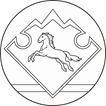 Россия ФедерациязыАлтай РеспубликанынКан-Оозы аймагындагыКозул  jурт jеезенин депутаттарынын Соведи 